Аннотация к рабочей программе по химии 10 - 11 классИсходными документами для составления рабочей программы явились:Федеральный закон «Об образовании в Российской Федерации» от 29.12.2012 №  273-ФЗ (в действующей редакции).Приказ Министерства образования и науки Российской Федерации от 17.12.2010 № 1897 «Об утверждении федерального государственного образовательного стандарта основного общего образования» (с изменениями и дополнениями).Приказ Министерства образования и науки Российской Федерации от 17.05.2012 № 413 «Об утверждении и введении в действие федерального государственного образовательного стандарта среднего общего образования» (с изменениями и дополнениями).Приказ Минпросвещения России от 20 мая 2020 г. № 254 «Об утверждении федерального перечня учебников, допущенных к использованию при реализации имеющих государственную аккредитацию образовательных программ начального общего, основного общего, среднего общего образования организациями, осуществляющими образовательную деятельность».Приказ Минпросвещения России от 23 декабря 2020 г. № 766 «О внесении изменений в федеральный перечень учебников, допущенных к использованию при реализации имеющих государственную аккредитацию образовательных программ начального общего, основного общего, среднего общего образования, утвержденный приказом Минпросвещения России от 20 мая 2020 г. № 254».Методические рекомендации по реализации образовательных программ начального общего, основного общего, среднего общего образования, образовательных программ среднего профессионального образования и дополнительных общеобразовательных программ с применением электронного обучения и дистанционных образовательных технологий (приложение к письму Министерства просвещения РФ от 19 марта 2020 года № ГД-39/04).Примерная основная образовательная программа среднего общего образования (одобрена решением федерального учебно-методического объединения по общему образованию, протокол от 28.06.2016 N 2/16-з) Концепция преподавания учебного предмета «Химия» в образовательных организациях Российской Федерации, реализующих основные общеобразовательные программы (утв. Решением Коллегии Минпросвещения России, протокол  от 03.12.2019 № ПК-4вн).Методическое письмо о преподавании учебного предмета «Химия» в общеобразовательных организациях Ярославской области в 2022–2023  уч.г. Основной образовательной программы среднего общего образования МОУ Петровской СОШ. Учебного плана МОУ Петровской СОШ.УМК:Рабочая программа разработана на основе авторской программы О.С.Габриеляна, соответствующей Федеральному государственному образовательному стандарту среднего  общего образования по химии:Габриелян О.С. Химия. 10-11 классы. Рабочие программы. Предметная линия учебников О.С. Габриеляна, И.Г. Остроумова, С.А. Сладкова. Базовый уровень      Рабочая программа предназначена для изучения химии в 10-11  классах основной   общеобразовательной школы по учебникам  О.С. Габриеляна, И.Г. Остроумова, С.А. Сладкова  «Химия. 10 класс», базовый уровень. М.: Просвещение, 2019, «Химия. 11 класс», базовый уровень. М.: Просвещение, 2020г. Учебники соответствуют Федеральному государственному образовательному стандарту среднего общего образования по химии.В рабочей программе предусмотрено развитие всех основных видов деятельности обучаемых, представленных в программах для начального общего и основного общего образования. Содержание настоящей рабочей программы имеет особенности, обусловленные, во-первых, предметным содержанием и, во-вторых, психологическими возрастными особенностями обучаемых.При изучении химии ведущую роль играет познавательная деятельность. Основные виды учебной деятельности обучающихся на уровне учебных действий включают умение характеризовать, объяснять, классифицировать, владеть методами научного познания, полно и точно выражать свои мысли, аргументировать свою точку зрения, работать в группе, представлять и сообщать химическую информацию в устной и письменной формах и др.Одна из задач обучения в средней школе — подготовка обучающихся к осознанному и ответственному выбору жизненного и профессионального пути. Обучающиеся должны научиться самостоятельно ставить цели и определять пути их достижения, использовать приобретённый в школе опыт деятельности в реальной жизни, за рамками учебного процесса.Согласно образовательному стандарту, главные цели среднего общего образования состоят в:формировании целостного представления о мире, основанного на приобрётенных знаниях, умениях и способах деятельности;приобретении опыта разнообразной деятельности, опыта познания и самопознания;подготовке к осуществлению осознанного выбора индивидуальной образовательной или профессиональной траектории.Большой вклад в достижение этих целей среднего общего образования вносит изучение химии, которое призвано обеспечить:формирование системы химических знаний как компонента естественно- научной картины мира;развитие личности обучающихся, их интеллектуальное и нравственное совершенствование, формирование у них экологически целесообразного поведения в быту и трудовой деятельности;выработку у обучающихся понимания общественной потребности в развитии химии, а также формирование у них отношения к химии как к возможной области будущей практической деятельности;формирование умения безопасного обращения с веществами, используемыми в повседневной жизни.Целями изучения химии в средней школе являются:формирование у учащихся умения видеть и понимать ценность образования, значимость химического знания для каждого человека, независимо от его профессиональной деятельности; умения различать факты и оценки, сравнивать оценочные выводы, видеть их связь с критериями оценок и связь критериев с определённой системой ценностей, формулировать и обосновывать собственную позицию;формирование у учащихся целостного представления о мире и роли химии в создании современной естественно-научной картины мира; умения объяснять объекты и процессы окружающей действительности —природной, социальной, культурной, технической среды, используя для этого химические знания;приобретение обучающимися опыта разнообразной деятельности, опыта познания и самопознания; ключевых навыков (ключевых компетентностей), имеющих универсальное значение для различных видов деятельности, — навыков решения проблем, принятия решений, поиска, анализа и обработки информации, коммуникативных навыков, навыков измерений, навыков сотрудничества, навыков безопасного обращения с веществами в повседневной жизни.Общая характеристика курсаКоличество часов, отведённое на изучение химии на базовом уровне, и соответствие образовательному стандарту определили тщательный отбор содержания курса химии, позволяющего:  сохранить достаточно целостный и системный курс химии, который формировался на протяжении десятков лет как в советской, так и в российской школе;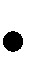   освободить курс от излишне теоретизированного и сложного материала, для отработки которого требуется немало времени;  максимально сократить ту описательную часть в содержании учебной дисциплины, которая позволяет обеспечить профильный уровень обучения предмету;  включить в курс материал, связанный с повседневной жизнью человека, с будущей профессиональной деятельностью выпускника, напрямую не связанной с химией.Методологической основой построения учебного содержания курса химии для средней школы базового уровня явилась идея интегрированного курса, но не естествознания, а химии.Структура предлагаемого курса решает две проблемы интеграции в обучении химии: первая — внутрипредметная интеграция, вторая — межпредметная.Внутрипредметная интеграция определяет следующую очерёдность изучения разделов химии: вначале изучается органическая химия, а затем — общая химия. Такое структурирование обусловлено тем, что обобщение содержания предмета позволяет на завершающем этапе сформировать у выпускников средней школы представление о химии как о целостной науке, показать единство её понятий, законов и теорий, универсальность и применимость их как для неорганической, так и для органической химии.Межпредметная интеграция позволяет, опираясь на знания по химии, объединить знания по физике, биологии, географии, экологии в единое понимание природы, т. е. сформировать целостную естественно-научную картину окружающего мира. Это позволит старшеклассникам осознать, что без знаний по химии восприятие окружающего мира будет неполным и ущербным, а люди, не получившие таких знаний, могут стать неосознанно опасными, так как химически неграмотное обращение с веществами, материалами и процессами представляет угрозу для жизни.Кроме этих двух ведущих интегрирующих идей, в курсе химии реализуется ещё одна идея — идея интеграции химических знаний с гуманитарными дисциплинами: историей, литературой, мировой художественной культурой. Это, в свою очередь, позволяет средствами учебного предмета показать роль химии и в социальной сфере человеческой деятельности, т. е. полностью соответствовать идеям образовательного стандарта.Особенности содержания обучения химии в средней (полной) школе обусловлены спецификой химии как науки и поставленными целями. Основными проблемами химии являются изучение состава и строения веществ, зависимости их свойств от строения, получение веществ с заданными свойствами, исследование закономерностей химических реакций и путей управления ими в целях получения веществ, материалов и энергии. Поэтому в рабочей программе по химии нашли отражение основные содержательные линии:  «Вещество» — знания о составе и строении веществ, их физических и химических свойствах, биологическом действии;  «Химическая реакция» — знания об условиях, в которых проявляются химические свойства веществ, способах управления химическими процессами;  «Применение веществ» — знания и опыт практической деятельности с веществами, которые наиболее часто применятся в повседневной жизни, широко используются в промышленности, сельском хозяйстве, на транспорте;  «Язык химии» — система важнейших понятий химии и терминов, в которых они описываются, номенклатура неорганических веществ, т. е. их названия (в том числе и тривиальные), химические формулы и уравнения, а также правила перевода информации с естественного языка на язык химии и обратно.Место предмета в учебном планеФедеральный государственный образовательный стандарт предусматривает изучение курса химии в средней школе как составной части предметной области «Естественно-научные предметы».В базисном учебном плане средней школы химия включена в раздел«Содержание, формируемое участниками образовательного процесса». Рабочая программа по химии для среднего общего образования на базовом уровне составлена из расчёта часов, указанных в базисном учебномплане общеобразовательных организаций: 1 час в неделю (68 часов за два года обучения).Личностные, метапредметные  и предметные результатыосвоения курсаДеятельность учителя в обучении химии в средней школе должна быть направлена на достижение обучающимися следующих личностных результатов:в ценностно-ориентационной сфере — осознание российской гражданской идентичности, патриотизма, чувства гордости за российскую химическую науку;в трудовой сфере — готовность к осознанному выбору дальнейшей образовательной траектории или трудовой деятельности;в познавательной (когнитивной, интеллектуальной) сфере — умение управлять своей познавательной деятельностью, готовность и способность к образованию, в том числе самообразованию, на протяжении всей жизни; сознательное отношение к непрерывному образованию как условию успешной профессиональной и общественной деятельности;в сфере сбережения здоровья — принятие и реализация ценностей здорового и безопасного образа жизни, неприятие вредных привычек (курения, употребления алкоголя и наркотиков) на основе знаний о токсическом и наркотическом действии веществ;Метапредметными результатами освоения выпускниками средней школы курса химии являются:использование умений и навыков различных видов познавательной деятельности, применение основных методов познания (системно- информационный анализ, наблюдение, измерение, проведениеэксперимента, моделирование, исследовательская деятельность) для изучения различных сторон окружающей действительности;владение основными интеллектуальными операциями (формулировка гипотез, анализ и синтез, сравнение и систематизация, обобщение и конкретизация, выявление причинно-следственных связей и поиск аналогов);познание объектов окружающего мира от общего через особенное к единичному;умение выдвигать идеи и определять средства, необходимые для их реализации;умение определять цели и задачи деятельности, выбирать средства реализации цели и применять их на практике;использование различных источников для получения химической информации, понимание зависимости содержания и формы представления информации от целей коммуникации и адресата;умение продуктивно общаться и взаимодействовать в процессе совместной деятельности, учитывать позиции других участников деятельности, эффективно разрешать конфликты;готовность и способность к самостоятельной информационно- познавательной деятельности, включая умение ориентироваться в различных источниках информации, критически оценивать и интерпретировать информацию, получаемую из различных источников;умение использовать средства информационных и коммуникационных технологий (далее — ИКТ) в решении когнитивных, коммуникативных и организационных задач с соблюдением требований эргономики, техникибезопасности, гигиены, ресурсосбережения, правовых и этических норм, норм информационной безопасности;владение языковыми средствами, в том числе и языком химии — умение ясно, логично и точно излагать свою точку зрения, использовать адекватные языковые средства, в том числе и символьные (химические знаки, формулы и уравнения).Предметными результатами изучения химии на базовом уровне на ступени среднего общего образования являются:в познавательной сферезнание (понимание) изученных понятий, законов и теорий;умение описывать демонстрационные и самостоятельно проведённые эксперименты, используя для этого естественный (русский, родной) язык и язык химии;умение классифицировать химические элементы, простые и сложные вещества, в том числе и органические соединения, химические реакции по разным основаниям;умение характеризовать изученные классы неорганических и органических соединений, химические реакции;готовность проводить химический эксперимент, наблюдать за его протеканием, фиксировать результаты самостоятельного и демонстрируемого эксперимента и делать выводы;умение формулировать химические закономерности, прогнозировать свойства неизученных веществ по аналогии со свойствами изученных;поиск источников химической информации, получение необходимой информации, её анализ, изготовление химического информационного продукта и его презентация;владение обязательными справочными материалами: Периодической системой химических элементов Д. И. Менделеева, таблицей растворимости, электрохимическим	рядом	напряжений	металлов,	рядом электроотрицательности — для характеристики строения, состава и свойств атомов химических элементов I—IV периодов и образованных ими простых и сложных веществ;установление зависимости свойств и применения важнейших органических соединений от их химического строения, в том числе и обусловленных характером этого строения (предельным или непредельным) и наличием функциональных групп;моделирование молекул неорганических и органических веществ;понимание химической картины мира как неотъемлемой части целостной научной картины мира;в ценностно-ориентационной сфере — анализ и оценка последствий для окружающей среды бытовой и производственной деятельности человека, связанной с производством и переработкой химических продуктов;в трудовой сфере — проведение химического эксперимента; развитие навыков учебной, проектно-исследовательской и творческой деятельности при выполнении индивидуального проекта по химии;в сфере здорового образа жизни — соблюдение правил безопасного обращения с веществами, материалами; оказание первой помощи при отравлениях, ожогах и травмах, полученных в результате нарушения правил техники безопасности при работе с веществами и лабораторным оборудованием.Содержание курса 10—11 классов Базовый уровеньСодержание курса характеризуется целостностью и системностью учебного предмета, на освоение которого отведено жёстко лимитированное учебное время.Курс делится на две равные по отведённому на их изучение времени части: органическую химию и общую химию.Структурирование курса органической химии определяется идеей развития учащихся непрофильных классов средствами учебного предмета. С целью усиления роли дедукции в обучении химии вначале даются краткие теоретические сведения о строении, классификации, номенклатуре органических веществ, об особенностях реакций с их участием.Сформированные таким образом теоретические знания затем развиваются на фактологическом материале при рассмотрении классов органических соединений. В свою очередь, такой подход позволяет и глубже изучить особенности строения и свойств органических веществ разных классов. Так, основные положения теории химического строения органических соединений А. М. Бутлерова закрепляются при изучении углеводородов (алканов, алкенов, диенов, алкинов, аренов) и их природных источников (природного газа, нефти и каменного угля), кислородсодержащих органических соединений (спиртов, фенола, альдегидов, карбоновых кислот, сложных эфиров, жиров и углеводов) и азотсодержащих органических соединений (аминов, аминокислот, белков и нуклеиновых кислот). Завершает курс органической химии глава «Органическая химия и общество», где обучающиеся знакомятся с такими важными в практическом и биологическом отношении веществами и материалами, как пластмассы и волокна, ферменты, витамины, гормоны и лекарства, а также с достижениями биотехнологии.Следовательно, основным критерием отбора фактического материала курса органической химии является идея реализации практико- ориентированного значения объектов органической химии (соединений и реакций).Идея о ведущей роли теоретических знаний в процессе познания мира веществ и реакций стала основой и для конструирования курса общей химии. На основе единых понятий, законов и теорий химии у старшеклассников формируется целостное представление о химической науке, о химической картине мира как составной части единой естественно-научной картины мира.В курсе общей химии вначале учащиеся знакомятся последними достижениями в области изучения атома, узнают о современных методах познания строения атома, углубляют и расширяют знания, полученные в курсе основной школы, о строении атома и вещества на основе Периодического закона и Периодической системы Д. И. Менделеева, об общих свойствах классов органических и неорганических соединений (кислот, оснований, амфотерных соединений) в свете теории электролитической диссоциации и протонной теории. Далее рассматривается классификация химических реакций в органической и неорганической химии. Завершает курс знакомство старшеклассников с перспективами развития химической науки и химического производства, с проблемами охраны окружающей среды от химического загрязнения и путями их решения.Содержание курса. 10 класс. Базовый уровень Теория	строения органических	соединений		А.	М.	Бутлерова. Предмет органической химии. Органические вещества: природные, искусственные и синтетические. Особенности состава и строения органических	веществ.	Витализм	и	его	крах.	Понятие	об углеводородах.Основные положения теории химического строения Бутлерова. Валентность. Структурные формулы — полные и сокращённые. Простые (одинарные) и кратные (двойные и тройные) связи.Изомеры и изомерия. Взаимное влияние атомов в молекуле. Демонстрации. Плавление, обугливание и горение органических веществ.	Модели	(шаростержневые	и	объёмные)	молекул органических соединений разных классов. Определение элементного состава органических соединений.Лабораторные	опыты.	Изготовление	моделей	органических соединений.Углеводороды и их природные источникиПредельные углеводороды. Алканы. Определение. Гомологический ряд алканов и его общая формула. Структурная изомерия углеродной цепи. Радикалы. Номенклатура алканов. Химические свойства алканов: горение, реакции замещения (галогенирование), реакция разложения метана, реакция дегидрирования этана.Непредельные углеводороды. Алкены. Этилен. Определение. Гомологический ряд алкенов. Номенклатура. Структурная и пространственная (геометрическая) изомерия. Промышленное получение алкенов: крекинг и дегидрирование алканов. Лабораторное получение этилена — реакция дегидратации этанола. Реакции присоединения: гидратация, гидрогалогенирование, галогенирование, полимеризации. Правило Марковникова. Окисление алкенов. Качественные реакции на непредельные углеводороды.Алкадиены. Каучуки. Определение. Номенклатура. Сопряжённые диены. Бутадиен-1,3, изопрен. Реакция Лебедева. Реакции присоединения алкадиенов. Каучуки: натуральный, синтетические (бутадиеновый, изопреновый). Вулканизация каучука. Резина. Эбонит.Алкины. Определение. Номенклатура. Получение и применение ацетилена. Химические свойства ацетилена: горение, реакции присоединения: гидрогалогенирование, галогенирование, гидратация (реакция Кучерова). Винилхлорид, поливинилхлорид.Арены. Определение. Бензол: его строение, некоторые физические и химические свойства (горение, реакции замещения — галогенирование, нитрование), получение и применение. Экстракция.Природный газ. Состав природного газа. Его нахождение в природе. Преимущества природного газа как топлива. Химическая переработка природного газа: конверсия, пиролиз. Синтез-газ и его использование.Нефть и способы её переработки. Попутный нефтяной газ, его состав и фракции — газовый бензин, пропан-бутановая, сухой газ. Нефть, её состав и переработка — перегонка, крекинг, риформинг. Нефтепродукты. Октановое число; бензин.Каменный уголь и его переработка. Ископаемый уголь: антрацит, каменный, бурый. Коксование каменного угля. Коксовый газ, аммиачная вода, каменноугольная смола, кокс. Газификация и каталитическое гидрирование каменного угля.Демонстрации. Горение метана, этана, ацетилена. Отношение метана, этилена, ацетилена и бензола к растворам перманганата калия и бромной воде. Получение этилена реакцией дегидратации этанола и ацетилена гидролизом карбида кальция. Разложение каучука при нагревании, испытание продуктов разложения на непредельность, коллекции «Нефть и нефтепродукты», «Каменный уголь и продукты его переработки», «Каучуки». Лабораторные опыты. Обнаружение продуктов горения свечи. Исследование свойств каучуков.Кислород- и азотсодержащие органические соединенияОдноатомные спирты. Определение. Функциональная гидроксильная группа. Гомологический ряд предельных одноатомных спиртов. Изомерия положения функциональной группы. Водородная связь. Химические свойства спиртов. Альдегидная группа. Реакция этерификации, сложные эфиры. Применение спиртов. Действие метилового и этилового спиртов на организм человека.Многоатомные спирты. Определение. Этиленгликоль. Глицерин. Получение и химические свойства многоатомных спиртов. Качественная реакция на многоатомные спирты. Антифриз.Фенол. Строение, получение, свойства и применение фенола. Качественные реакции на фенол. Взаимное влияние атомов в молекуле фенола.Альдегиды. Определение. Формальдегид и ацетальдегид. Химические свойства альдегидов. Качественные реакции на альдегиды. Реакции поликонденсации. Карбонильная группа. Кетоны на примере ацетона.Карбоновые кислоты. овые кислоты, их гомологический ряд. Получение и применение. Химические свойства карбоновых кислот. Реакция этерификации.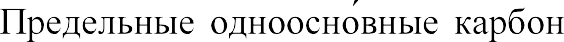 Сложные эфиры. Жиры. Реакция этерификации. Сложные эфиры. Жиры, их состав и гидролиз (кислотный и щелочной). Мыла. Гидрирование жиров.Углеводы. Углеводы. Моносахариды. Глюкоза как альдегидоспирт. Сорбит. Молочнокислое и спиртовое брожение. Фотосинтез. Дисахариды. Сахароза. Полисахариды: крахмал, целлюлоза.Амины. Аминогруппа. Амины предельные и ароматические. Анилин. Получение аминов. Реакция Зинина. Химические свойства и применение аминов.Аминокислоты. Белки. Аминокислоты как амфотерные органические соединения. Глицин. Реакция поликонденсации. Пептидная связь. Первичная, вторичная, третичная структуры белков. Качественные реакции на белки. Гидролиз. Денатурация. Биологические функции белков в организме.Демонстрации. Окисление спирта в альдегид. Качественная реакция на многоатомные спирты. Растворимость фенола в воде при обычной температуре и при нагревании. Качественные реакции на фенол. Качественные реакции на альдегиды. Взаимодействие глюкозы с гидроксидом меди(II) как альдегидоспирта. Качественная реакция на крахмал. Цветные реакции белков.Лабораторные опыты. Сравнение скорости испарения воды и этанола. Растворимость глицерина в воде. Химические свойства уксусной кислоты. Определение непредельности растительного масла.Практическая работа. Идентификация органических соединений.Органическая химия и обществоБиотехнология. Периоды её развития. Три направления биотехнологии: генная (или генетическая) инженерия; клеточная инженерия; биологическая инженерия. Генетически модифицированные организмы (ГМО) и трансгенная продукция. Клонирование. Иммобилизованные ферменты и их применение.Полимеры. Классификация полимеров. Искусственные полимеры: целлулоид, ацетатный шёлк, вискоза, целлофан.Синтетические полимеры. Способы получения полимеров: полимеризация и поликонденсация. Синтетические каучуки. Пластмассы: полистирол, тефлон, поливинилхлорид. Синтетические волокна: капрон, найлон, кевлар, лавсан.Демонстрации. Коллекции пластмасс, синтетических волокон и изделий из них. Разложение пероксида водорода с помощью каталазы природных объектов. Коллекция синтетических моющих средств (СМС), содержащих энзимы. Испытание среды раствора СМС индикаторами.Лабораторные опыты. Знакомство с образцами пластмасс, волокон и каучуков.Практическая работа. Распознавание пластмасс и волокон.Содержание курса. 11 класс. Базовый уровень Строение веществОсновные сведения о строении атома. Строение атома: ядро и электронная оболочка. Изотопы. Химический элемент. Большой адронный коллайдер. Уровни строения вещества.Периодическая система химических элементов Д. И. Менделеева в свете учения о строении атома. Физический смысл номеров: элемента, периода, группы. Валентные электроны. Электронная конфигурация атомов. Закономерности изменения свойств элементов в периодах и группах. Электронные семейства химических элементов.Философские основы общности Периодического закона и теории химического строения. Предпосылки открытия Периодического закона и теории химического строения. Роль личности в истории химии. Роль практики в становлении и развитии химической теории.Ионная химическая связь и ионные кристаллические решётки. Катионы как продукт восстановления атомов металлов. Анионы как продукт окисления атомов неметаллов. Ионная химическая связь и ионная кристаллическая решётка. Ионы простые и сложные.Ковалентная химическая связь. Атомные и молекулярные кристаллические решётки. Ковалентная неполярная и полярная связи. Электроотрицательность. Кратность ковалентной связи. Обменный и донорно-акцепторный механизмы образования ковалентных связей. Полярность связи и полярность молекулы. Молекулярные и атомные кристаллические решётки.Металлическая связь. Металлические кристаллические решётки. Металлическая химическая связь: ион-атомы и электронный газ. Физические свойства металлов и их применение на основе этих свойств. Сплавы чёрные и цветные.Водородная химическая связь. Водородная химическая связь: межмолекулярная и внутримолекулярная. Значение водородной связи в природе и жизни человека.Полимеры.	Полимеры,		их	получение:	реакции	полимеризации	и поликонденсации. Пластмассы. Волокна. Неорганические полимеры Дисперсные системы.	Дисперсные	системы:	дисперсная	фаза	и дисперсионная среда. Классификация дисперсных систем по агрегатномусостоянию и по размеру частиц фазы. Грубодисперсные системы: эмульсии, суспензии, аэрозоли. Тонкодисперсные системы: золи и гели. Синерезис и коагуляция.Демонстрации. Различные формы Периодической системы химических элементов Д. И. Менделеева. Модель кристаллической решётки хлорида натрия. Образцы минералов с ионной кристаллической решёткой: кальцита, галита, модели кристаллических решёток «сухого льда» (или иода), алмаза, графита (или кварца). Модель молярного объёма газа. Образцы различных дисперсных систем: эмульсий, суспензий, аэрозолей, гелей и золей. Коагуляция. Синерезис.Лабораторные опыты. Моделирование металлической кристаллической решётки. Денатурация белка. Получение эмульсии растительного масла. Получение суспензии «известкового молока». Получение коллоидного раствора куриного белка и исследование его свойств с помощью лазерной указки.Химические реакцииКлассификация химических реакций. Реакции без изменения состава веществ: аллотропизации и изомеризации. Причины аллотропии. Классификация реакций по числу и составу реагентов и продуктов и по тепловому эффекту. Термохимические уравнения реакций.Скорость химических реакций. Скорость химической реакции и факторы её зависимости: природа реагирующих веществ, площадь их соприкосновения, температура, концентрация и наличие катализатора. Катализ. Ферменты. Ингибиторы.Химическое равновесие и способы его смещения. Обратимые реакции. Общая характеристика реакции синтеза аммиака и условия смещения равновесия производственного процесса вправо.Гидролиз. Гидролиз необратимый и обратимый. Три случая гидролиза солей. Роль гидролиза в обмене веществ. Роль гидролиза в энергетическом обмене.Окислительно-восстановительные реакции. Степень окисления. Окислитель и восстановитель. Окисление и восстановление. Электронный баланс.Электролиз расплавов и растворов. Практическое применение электролиза. Гальванопластика. Гальваностегия. Рафинирование.Демонстрации. Экзо- и эндотермические реакции. Тепловые явления при растворении серной кислоты и аммиачной селитры. Зависимость скорости реакции от природы веществ на примере взаимодействия растворов различных кислот одинаковой концентрации с одинаковыми кусочками (гранулами) цинка и одинаковых кусочков разных металлов (магния, цинка, железа) с раствором соляной кислоты. Взаимодействие растворов серной кислоты с растворами тиосульфата натрия различной концентрации и температуры. Модель кипящего слоя. Разложение пероксида водорода с помощью неорганических катализаторов (солей железа, иодида калия) и природных объектов, содержащих каталазу (сырое мясо, картофель). Простейшие окислительно-восстановительные реакции: взаимодействие цинка с соляной кислотой и железа с сульфатом меди(II). Модель электролизёра. Модель электролизной ванны для получения алюминия.Лабораторные опыты. Проведение реакций, идущих до конца, по правилу Бертолле. Разложение пероксида водорода с помощью диоксида марганца. Смещение равновесия в системе Fe3+ + 3CNS− ↔ Fe(CNS)3. Испытание индикаторами среды растворов солей различных типов. Взаимодействие раствора сульфата меди(II) с железом и гидроксидом натрия.Практическая работа. Решение экспериментальных задач по теме«Химическая реакция».Вещества и их свойстваМеталлы. Общие физические свойства металлов. Классификация металлов в технике и химии. Общие химические свойства металлов. Условия взаимодействия металлов с растворами кислот и солей. Металлотермия.Неметаллы. Благородные газы. Неметаллы как окислители. Неметаллы как восстановители. Ряд электроотрицательности. Инертные или благородные газы.Кислоты неорганические и органические. Кислоты с точки зрения атомно- молекулярного учения. Кислоты с точки зрения теории электролитической диссоциации. Кислоты с точки зрения протонной теории. Общие химические свойства кислот. Классификация кислот.Основания неорганические и органические. Основания с точки зрения атомно-молекулярного	учения.	Основания		с		точки		зрения	теории электролитической	диссоциации.		Основания	с		точки	зрения		протонной теории. Общие химические свойства оснований. Классификация оснований. Амфотерные соединения неорганические и органические. Амфотерные оксиды и гидроксиды. Получение и свойства амфотерных неорганических соединений.	Аминокислоты	—		амфотерные			органические	соединения. Пептиды и пептидная связь.Соли. Классификация солей. Жёсткость воды и способы её устранения. Переход карбоната в гидрокарбонат и обратно. Общие химические свойства солей.Демонстрации. Коллекция металлов. Коллекция неметаллов. Взаимодействие концентрированной азотной кислоты с медью. Вспышка термитной смеси. Вспышка чёрного пороха. Вытеснение галогенов из их растворов другими галогенами. Взаимодействие паров концентрированных растворов соляной кислоты и аммиака («дым без огня»). Получение аммиака и изучение его свойств. Получение амфотерного гидроксида и изучение его свойств. Получение жёсткой воды и устранение её жёсткости.Лабораторные опыты. Получение нерастворимого гидроксида и его взаимодействие с кислотой. Исследование концентрированных растворов соляной и уксусной кислот капельным методом при их разбавлении водой. Различные случаи взаимодействия растворов солей алюминия со щёлочью. Устранение жёсткости воды.Практическая работа. Решение экспериментальных задач по теме«Вещества и их свойства».Химия и современное обществоХимическая технология. Производство аммиака и метанола. Химическая технология. Химические процессы, лежащие в основе производства аммиака и метанола. Характеристика этих процессов. Общие научные принципы химического производства.Химическая грамотность как компонент общей культуры человека. Маркировка упаковочных материалов, электроники и бытовой техники, экологичного товара, продуктов питания, этикеток по уходу за одеждой.Демонстрации. Модель промышленной установки получения серной кислоты. Модель колонны синтеза аммиака. Видеофрагменты и слайды о степени экологической чистоты товара.Лабораторные опыты. Изучение маркировок различных видов промышленных и продовольственных товаров.